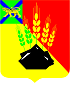 АДМИНИСТРАЦИЯ МИХАЙЛОВСКОГО МУНИЦИПАЛЬНОГО РАЙОНА ПОСТАНОВЛЕНИЕ 
_______________                            с. Михайловка                                  № _______________Об установлении размера платы за содержание и текущий ремонтобщего имущества в многоквартирных домах, в которых собственники помещений не выбрали способ управления или выбранный способ управления не реализован, не определена управляющая организацияВ соответствии с требованиями пунктом 2 Постановления Правительства РФ от 21.12.2018 N 1616 «Об утверждении Правил определения управляющей организации для управления многоквартирным домом, в отношении которого собственниками помещений в многоквартирном доме не выбран способ управления таким домом или выбранный способ управления не реализован, не определена управляющая организация, и о внесении изменений в некоторые акты Правительства Российской Федерации», Федеральным законом от 06.10.2003 №131-ФЗ «Об общих принципах местного самоуправления в Российской Федерации», положениями Жилищного кодекса Российской Федерации, Приказом Минстроя России от 06.04.2018 №213/пр «Об утверждении Методических рекомендаций по установлению размера платы за содержание жилого помещения для собственников жилых помещений, которые не приняли решение о выборе способа управления многоквартирным домом, решение об установлении размера платы за содержание жилого помещения, а также по установлению порядка определения предельных индексов изменения размера такой платы», с целью надлежащего содержания общего имущества в многоквартирных домах, руководствуясь Уставом Михайловского муниципального района администрация Михайловского муниципального районаПОСТАНОВЛЯЕТ:1. Установить расчет определения средних значений размеров платы за содержание и текущий ремонт общего имущества собственников жилых помещений в многоквартирных домах (Приложение №1).2. Утвердить размер платы за содержание и текущий ремонт общего имущества в многоквартирных домах, в которых собственники помещений не выбрали способ управления или выбранный способ управления не реализован, не определена управляющая организация (Приложение№2).2. Размер платы за содержание и текущий ремонт изменяется в соответствии с ежегодной индексацией цен.3. Муниципальному казённому учреждению «Управление по организационно-техническому обеспечению деятельности администрации Михайловского муниципального района» (Корж С.Г.) разместить данное постановление на официальном сайте администрации Михайловского муниципального района.4. Настоящее постановление вступает в силу с момента официального размещения на сайте администрации Михайловского муниципального района.5. Контроль за выполнением настоящего постановления возложить на заместителя главы администрации муниципального района Миколайчук Ю.Л.Глава Михайловского муниципального района –глава администрации района                                                                   В.В. АрхиповПриложение №2к постановлению администрацииМихайловского муниципального районаот _____________№_____________Размер платы за содержание и текущий ремонтобщего имущества в многоквартирных домах, в которых собственники помещений не выбрали способ управления или выбранный способ управления не реализован, не определена управляющая организация;- - №Адрес многоквартирного домаСодержание жильяТекущий ремонтМКД, расположенный по адресу: с. Михайловка, ул. Ленинская, д. 16218,204,77МКД, расположенный по адресу: с. Михайловка, ул. Ленинская, д. 16418,204,77МКД, расположенный по адресу: с. Михайловка, ул. Дубининская, д. 1а18,204,77МКД, расположенный по адресу: с. Михайловка, ул. Дубининская, д. 1б18,204,77МКД, расположенный по адресу: с. Михайловка, ул. Дубининская, д. 1в18,204,77МКД, расположенный по адресу: п. Горное, ул. Лесная, д. 518,204,77МКД, расположенный по адресу: п. Горное, ул. Лесная, д. 418,204,77МКД, расположенный по адресу: с. Кремово, ул. Колхозная, д. 118,204,77МКД, расположенный по адресу: с. Васильевка, ул. Гарнизонная, д. 2818,204,77МКД, расположенный по адресу: с. Васильевка, ул. Гарнизонная, д. 2718,204,77МКД, расположенный по адресу: с. Ивановка, ул. Краснознаменная, д. 1918,204,77МКД, расположенный по адресу: с. Первомайское, ул. Гагарина, д. 3718,204,77МКД, расположенный по адресу: с. Первомайское, ул. Школьная, 27а18,204,77МКД, расположенный по адресу: п. Горное, ул. Садовая, д. 318,204,77МКД, расположенный по адресу: п. Горное, ул. Ленина, д. 318,204,77МКД, расположенный по адресу: п. Горное, ул. Ленина, д. 418,204,77МКД, расположенный по адресу: п. Горное, ул. Ленина, д. 618,204,77МКД, расположенный по адресу: п. Горное, ул. Почтовая, д. 118,204,77МКД, расположенный по адресу: с. Ивановка, ул. Советская, д. 518,204,77МКД, расположенный по адресу: с. Ивановка, ул. Советская, д. 718,204,77МКД, расположенный по адресу: с. Ивановка, ул. Советская, д. 918,204,77МКД, расположенный по адресу: с. Ивановка, ул. Кировская, д. 3618,204,77МКД, расположенный по адресу: с. Первомайское, ул. Дубковская, 118,204,77МКД, расположенный по адресу: с. Первомайское, ул. Дубковская, 218,204,77МКД, расположенный по адресу: с. Первомайское, ул. Дубковская, 718,204,77МКД, расположенный по адресу: с. Первомайское, ул. Дубковская, 818,204,77МКД, расположенный по адресу: с. Первомайское, ул. Ленинская, 518,204,77МКД, расположенный по адресу: с. Первомайское, ул. Ленинская, 618,204,77МКД, расположенный по адресу: с. Первомайское, ул. Ленинская, 918,204,77МКД, расположенный по адресу: с. Первомайское, ул. Ленинская, 1018,204,77МКД, расположенный по адресу: с. Первомайское, ул. Островского, 418,204,77МКД, расположенный по адресу: с. Ивановка, ул. Советская, д. 318,204,77МКД, расположенный по адресу: с. Ивановка, ул. Советская, д. 1118,204,77МКД, расположенный по адресу: с. Ширяевка, ул. Октябрьская, д. 2518,204,77МКД, расположенный по адресу: с. Ляличи, ул. Школьная, 13118,204,77МКД, расположенный по адресу: с. Ляличи, ул. Школьная, 13218,204,77МКД, расположенный по адресу: с. Ляличи, ул. Школьная, 13318,204,77МКД, расположенный по адресу: с. Ляличи, ул. Школьная, 13518,204,77МКД, расположенный по адресу: с. Ляличи, ул. Школьная, 16518,204,77МКД, расположенный по адресу: с. Ляличи, ул. Школьная, 21418,204,77ИТОГО размер тарифа руб./кв. м.ИТОГО размер тарифа руб./кв. м.22,9722,97